Nom : ______________________Exercices, cours 7 : La prépositionEncercle les prépositions dans les phrases suivantes.Hier soir, ma grand-mère est venue souper à la maison. Mathieu et Vincent sortirent de la salle sportive. Malgré les difficultés, ma meilleure amie a réalisé son rêve.Le lendemain matin, nous sommes partis chez Vincent pour les vacances.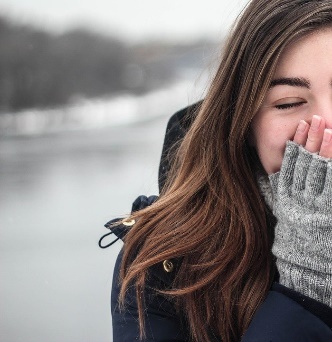 C’est avec plaisir que José accepta l’invitation.Depuis ce jour-là, le vieillard comprit qu’il ne sera plus seul.Je peux compter sur mes amis pour m’aider à étudier.Écris un court texte en employant les prépositions suivantes. chez, pour, avec, dans, grâce à.Utilise ton imagination pour écrire une histoire drôle et encercle tes prépositions.______________________________________________________________________________________________________________________________________________________________________________________________________________________________________________________________________________________________________________________________________________________________________________________________________________________________________________________________________________Ajoute la préposition qui convient : sous, pour, pendant, chez, sur, avec, à, Je vais ______________ le coiffeur _____________ ma grande fille. ____________ ce temps, j’irai ____________ l’épicerie ____________ acheter des fruits. ____________ mon parapluie, je l’ai vu ___________ le trottoir, il achetait des roses.